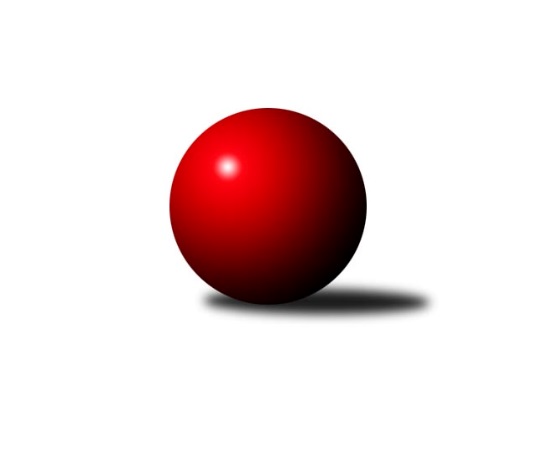 Č.23Ročník 2015/2016	11.3.2016Nejlepšího výkonu v tomto kole: 1678 dosáhlo družstvo: TJ Nový Jičín ˝A˝Meziokresní přebor - Nový Jičín, Přerov, Vsetín 2015/2016Výsledky 23. kolaSouhrnný přehled výsledků:TJ Nový Jičín ˝A˝	- Kelč˝B˝	6:0	1678:1498	7.0:1.0	10.3.TJ Spartak Bílovec˝B˝	- TJ Nový Jičín˝B˝	5:1	1581:1505	5.0:3.0	10.3.TJ Odry ˝B˝	- TJ Frenštát p.R. ˝B˝	4:2	1602:1556	6.0:2.0	11.3.Tabulka družstev:	1.	TJ Nový Jičín ˝A˝	20	18	1	1	90.5 : 29.5 	107.5 : 52.5 	 1610	37	2.	TJ Odry ˝B˝	20	14	1	5	75.0 : 45.0 	91.0 : 69.0 	 1593	29	3.	TJ Spartak Bílovec˝B˝	20	14	0	6	76.0 : 44.0 	90.5 : 69.5 	 1557	28	4.	Kelč˝B˝	20	8	0	12	49.0 : 71.0 	72.0 : 88.0 	 1514	16	5.	TJ Nový Jičín˝C˝	19	6	2	11	50.5 : 63.5 	71.5 : 80.5 	 1502	14	6.	TJ Frenštát p.R. ˝B˝	20	5	0	15	47.0 : 73.0 	71.0 : 89.0 	 1499	10	7.	TJ Nový Jičín˝B˝	19	2	0	17	26.0 : 88.0 	48.5 : 103.5 	 1447	4Podrobné výsledky kola:	 TJ Nový Jičín ˝A˝	1678	6:0	1498	Kelč˝B˝	Pavel Madecký	 	 207 	 200 		407 	 2:0 	 335 	 	168 	 167		Šimon Sedlář	Jiří Madecký	 	 213 	 215 		428 	 2:0 	 359 	 	181 	 178		Martin Jarábek	Jan Schwarzer	 	 192 	 213 		405 	 1:1 	 392 	 	203 	 189		Jan Mlčák	Jan Pospěch	 	 221 	 217 		438 	 2:0 	 412 	 	207 	 205		Marie Pavelkovározhodčí: Nejlepší výkon utkání: 438 - Jan Pospěch	 TJ Spartak Bílovec˝B˝	1581	5:1	1505	TJ Nový Jičín˝B˝	Emil Rubač	 	 194 	 204 		398 	 2:0 	 374 	 	174 	 200		Ján Pelikán	Michal Kudela	 	 217 	 180 		397 	 2:0 	 340 	 	166 	 174		Petr Tichánek	Jaroslav Černý	 	 193 	 199 		392 	 1:1 	 390 	 	190 	 200		Petr Hrna	Přemysl Horák	 	 211 	 183 		394 	 0:2 	 401 	 	212 	 189		Martin D’Agnolorozhodčí: Nejlepší výkon utkání: 401 - Martin D’Agnolo	 TJ Odry ˝B˝	1602	4:2	1556	TJ Frenštát p.R. ˝B˝	Rudolf Chuděj	 	 197 	 200 		397 	 2:0 	 363 	 	181 	 182		Pavel Hedviček	Daniel Ševčík st.	 	 197 	 184 		381 	 1:1 	 384 	 	210 	 174		Martin Vavroš	Jan Frydrych	 	 217 	 199 		416 	 1:1 	 429 	 	213 	 216		Miroslav Makový	Věra Ovšáková	 	 209 	 199 		408 	 2:0 	 380 	 	186 	 194		Zdeněk Zounarozhodčí: Nejlepší výkon utkání: 429 - Miroslav MakovýPořadí jednotlivců:	jméno hráče	družstvo	celkem	plné	dorážka	chyby	poměr kuž.	Maximum	1.	Jan Pospěch 	TJ Nový Jičín ˝A˝	433.23	299.2	134.1	4.1	5/5	(459)	2.	Miroslav Makový 	TJ Frenštát p.R. ˝B˝	413.95	288.0	125.9	6.7	5/5	(446)	3.	Radek Škarka 	TJ Nový Jičín ˝A˝	411.40	286.0	125.4	5.0	5/5	(444)	4.	Emil Rubač 	TJ Spartak Bílovec˝B˝	405.81	280.2	125.6	6.4	5/5	(446)	5.	Jan Mlčák 	Kelč˝B˝	405.58	282.2	123.4	6.7	4/5	(440)	6.	Libor Jurečka 	TJ Nový Jičín ˝A˝	405.35	290.6	114.7	7.3	4/5	(443)	7.	Ondřej Gajdičiar 	TJ Odry ˝B˝	401.61	280.7	121.0	8.2	4/5	(427)	8.	Rostislav Klazar 	TJ Spartak Bílovec˝B˝	400.89	281.8	119.1	6.9	5/5	(446)	9.	Jan Frydrych 	TJ Odry ˝B˝	400.50	279.9	120.6	6.6	4/5	(416)	10.	Marie Pavelková 	Kelč˝B˝	399.53	285.2	114.3	8.8	5/5	(437)	11.	Daniel Ševčík  st.	TJ Odry ˝B˝	399.32	273.8	125.6	6.6	5/5	(424)	12.	Věra Ovšáková 	TJ Odry ˝B˝	394.38	275.9	118.5	8.8	5/5	(432)	13.	Jiří Madecký 	TJ Nový Jičín ˝A˝	392.70	273.4	119.3	8.9	5/5	(454)	14.	Tomáš Binek 	TJ Frenštát p.R. ˝B˝	392.50	271.7	120.8	9.5	5/5	(446)	15.	Iva Volná 	TJ Nový Jičín˝C˝	391.67	276.2	115.5	9.0	5/5	(448)	16.	Michal Kudela 	TJ Spartak Bílovec˝B˝	390.05	277.5	112.6	9.4	5/5	(427)	17.	Jaroslav Černý 	TJ Spartak Bílovec˝B˝	388.81	279.4	109.4	9.1	4/5	(421)	18.	Ján Pelikán 	TJ Nový Jičín˝B˝	384.84	267.3	117.6	10.5	5/5	(420)	19.	Pavel Madecký 	TJ Nový Jičín ˝A˝	383.41	276.8	106.6	9.4	4/5	(421)	20.	Radek Chovanec 	TJ Nový Jičín ˝A˝	381.64	261.4	120.3	9.9	4/5	(420)	21.	Lucie Kučáková 	TJ Odry ˝B˝	377.73	269.7	108.0	9.6	4/5	(430)	22.	Martin Jarábek 	Kelč˝B˝	377.32	271.1	106.3	10.5	5/5	(404)	23.	Eva Telčerová 	TJ Nový Jičín˝C˝	377.27	267.3	110.0	8.9	5/5	(424)	24.	Martin D’Agnolo 	TJ Nový Jičín˝B˝	373.46	266.8	106.7	10.4	5/5	(408)	25.	Josef Chvatík 	Kelč˝B˝	369.70	268.1	101.6	12.2	5/5	(395)	26.	Šárka Pavlištíková 	TJ Nový Jičín˝C˝	364.60	265.7	98.9	12.3	5/5	(394)	27.	Lenka Žurková 	TJ Nový Jičín˝C˝	360.88	260.3	100.6	14.2	4/5	(395)	28.	Martin Vavroš 	TJ Frenštát p.R. ˝B˝	353.37	257.7	95.7	13.3	5/5	(435)	29.	Pavel Hedviček 	TJ Frenštát p.R. ˝B˝	350.05	262.4	87.7	17.1	5/5	(407)	30.	Petr Tichánek 	TJ Nový Jičín˝B˝	342.16	243.7	98.5	11.1	4/5	(394)	31.	Jiří Hradil 	TJ Nový Jičín˝B˝	336.75	241.6	95.2	13.3	4/5	(365)	32.	Zdeněk Sedlář 	Kelč˝B˝	333.38	250.7	82.7	17.3	5/5	(367)		Daniel Malina 	TJ Odry ˝B˝	426.48	293.4	133.1	4.8	3/5	(462)		Jana Hrňová 	TJ Nový Jičín˝C˝	410.70	285.1	125.6	5.9	3/5	(449)		Jan Schwarzer 	TJ Nový Jičín ˝A˝	400.00	266.0	134.0	5.0	1/5	(400)		Jiří Petr 	TJ Frenštát p.R. ˝B˝	392.00	272.8	119.3	8.3	2/5	(409)		Ota Beňo 	TJ Spartak Bílovec˝B˝	391.56	282.1	109.4	7.9	3/5	(414)		Petr Hrna 	TJ Nový Jičín˝B˝	391.00	277.7	113.3	9.3	3/5	(408)		Tomáš Richtar 	Kelč˝B˝	388.67	275.3	113.3	9.3	3/5	(411)		Jiří Janošek 	Kelč˝B˝	388.67	271.9	116.8	5.8	2/5	(432)		Jiří Brož 	TJ Odry ˝B˝	388.00	283.0	105.0	8.5	1/5	(402)		Iveta Babincová 	TJ Odry ˝B˝	383.50	276.3	107.3	11.5	2/5	(402)		Rudolf Chuděj 	TJ Odry ˝B˝	381.33	269.2	112.2	7.2	3/5	(407)		Jan Schwarzer 	TJ Nový Jičín ˝A˝	379.33	279.0	100.3	10.7	1/5	(405)		Přemysl Horák 	TJ Spartak Bílovec˝B˝	376.44	261.2	115.2	10.1	3/5	(408)		Miloš Šrot 	TJ Spartak Bílovec˝B˝	374.83	268.8	106.0	9.8	3/5	(384)		Tomáš Polášek 	TJ Nový Jičín˝B˝	370.17	266.5	103.7	11.0	1/5	(424)		Martin Gabriel 	TJ Nový Jičín˝B˝	359.50	271.5	88.0	16.5	1/5	(393)		Jaroslav Riedel 	TJ Nový Jičín˝B˝	355.60	265.4	90.2	13.2	3/5	(422)		Zdeněk Zouna 	TJ Frenštát p.R. ˝B˝	349.33	252.9	96.4	14.4	3/5	(380)		Jiří Plešek 	TJ Nový Jičín˝B˝	339.67	252.0	87.7	13.3	1/5	(343)		Šimon Sedlář 	Kelč˝B˝	336.00	255.8	80.3	18.3	2/5	(342)		Jana Hájková 	TJ Nový Jičín˝C˝	323.11	233.3	89.8	13.3	3/5	(354)		Milan Grejcar 	TJ Frenštát p.R. ˝B˝	302.50	237.5	65.0	23.0	2/5	(314)Sportovně technické informace:Starty náhradníků:registrační číslo	jméno a příjmení 	datum startu 	družstvo	číslo startu24642	Petr Hrňa	10.03.2016	TJ Nový Jičín˝B˝	3x24418	Pavel Madecký	10.03.2016	TJ Nový Jičín ˝A˝	7x24359	Přemysl Horák	10.03.2016	TJ Spartak Bílovec˝B˝	4x23842	Jan Schwarzer	10.03.2016	TJ Nový Jičín ˝A˝	4x
Hráči dopsaní na soupisku:registrační číslo	jméno a příjmení 	datum startu 	družstvo	Program dalšího kola:24. kolo16.3.2016	st	16:30	TJ Nový Jičín˝B˝ - TJ Nový Jičín ˝A˝	16.3.2016	st	16:30	TJ Frenštát p.R. ˝B˝ - TJ Nový Jičín˝C˝	17.3.2016	čt	16:30	Kelč˝B˝ - TJ Odry ˝B˝	Nejlepší šestka kola - absolutněNejlepší šestka kola - absolutněNejlepší šestka kola - absolutněNejlepší šestka kola - absolutněNejlepší šestka kola - dle průměru kuželenNejlepší šestka kola - dle průměru kuželenNejlepší šestka kola - dle průměru kuželenNejlepší šestka kola - dle průměru kuželenNejlepší šestka kola - dle průměru kuželenPočetJménoNázev týmuVýkonPočetJménoNázev týmuPrůměr (%)Výkon10xJan PospěchNový Jičín A43810xJan PospěchNový Jičín A111.9143812xMiroslav MakovýFrenštát B42912xMiroslav MakovýFrenštát B111.14296xJiří MadeckýNový Jičín A4285xJiří MadeckýNový Jičín A109.364282xJan FrydrychTJ Odry B4162xJan FrydrychTJ Odry B107.744167xMarie PavelkováKelč B4124xVěra OvšákováTJ Odry B105.674084xVěra OvšákováTJ Odry B4088xMarie PavelkováKelč B105.27412